Publicado en Barcelona el 25/04/2019 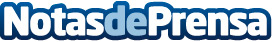 AleaSoft: Las variaciones de la producción eólica vuelven a producir altibajos en el precio de MIBELEsta semana el precio promedio diario del mercado MIBEL ha pasado de ser el más alto entre los principales mercados europeos, el lunes 22 de abril, a ser el segundo más bajo de Europa, el jueves 24 de abril. Según el análisis realizado por AleaSoft, las variaciones de la producción eólica son la causa principal de estas variaciones en el precioDatos de contacto:Alejandro DelgadoNota de prensa publicada en: https://www.notasdeprensa.es/aleasoft-las-variaciones-de-la-produccion Categorias: Internacional Nacional Finanzas Industria Téxtil Sector Energético http://www.notasdeprensa.es